This Month’s University of Ottawa Diagnostic QuestionsQuestion 1: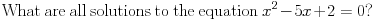 Question 2: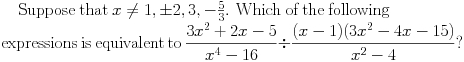 Question 3: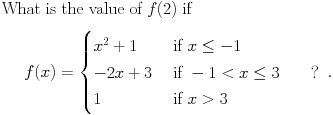 Question 4: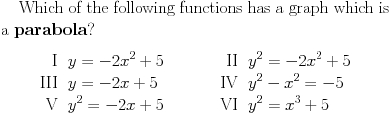 Question 5:                  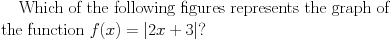 E             				 F              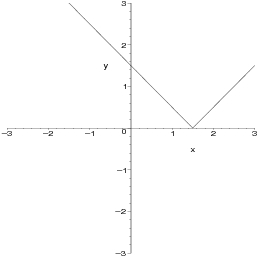 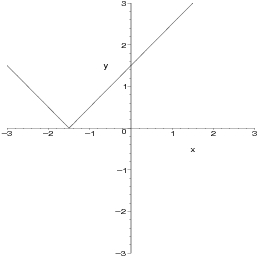 A)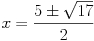 B)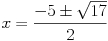 C)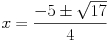 D)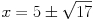 E)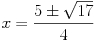 F)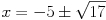 A)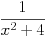 B)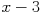 C)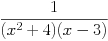 D)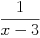 E)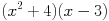 F)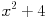 A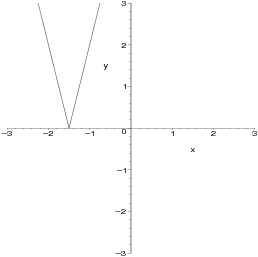 B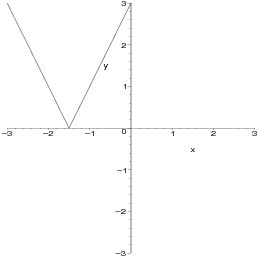 C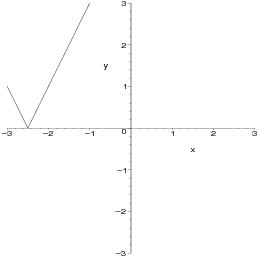 D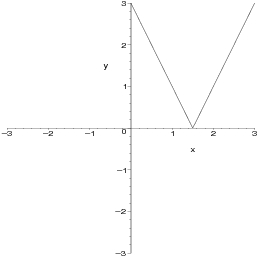 